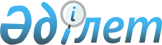 О внесении изменений в постановление Аккольского районного акимата от 22 декабря 2017 года № А-12/344 и решение Аккольского районного маслихата от 22 декабря 2017 года № С 17-5 "О переименовании составных частей города Акколь и улиц села Подлесное Аккольского района"Постановление акимата Аккольского района Акмолинской области от 6 июня 2018 года № А-6/154 и решение Аккольского районного маслихата Акмолинской области от 6 июня 2018 года № С 23-1. Зарегистрировано Департаментом юстиции Акмолинской области 26 июня 2018 года № 6695
      Примечание РЦПИ.

      В тексте документа сохранена пунктуация и орфография оригинала.
      В соответствии с подпунктом 4) пункта 1 статьи 6 Закона Республики Казахстан от 23 января 2001 года "О местном государственном управлении и самоуправлении в Республике Казахстан", с пунктом 5-1) статьи 12 Закона Республики Казахстан от 8 декабря 1993 года "Об административно-территориальном устройстве Республики Казахстан", акимат Аккольского района ПОСТАНОВЛЯЕТ и Аккольский районный маслихат РЕШИЛ:
      1. Внести в постановление Аккольского районного акимата от 22 декабря 2017 года № А-12/344 и решение Аккольского районного маслихата от 22 декабря 2017 года № С 17-5 "О переименовании составных частей города Акколь и улиц села Подлесное Аккольского района" (зарегистрировано в Реестре государственной регистрации нормативных правовых актов № 6305, опубликовано в Эталонном контрольном банке нормативных правовых актов Республики Казахстан в электронном виде от 18 января 2018 года) следующие изменения:
      заголовок вышеуказанного постановления и решения изложить в новой редакции: "О переименовании составных частей города Акколь Аккольского района";
      пункт 2 решения признать утратившим силу.
      2. Настоящее совместное постановление и решение вступает в силу со дня государственной регистрации в Департаменте юстиции Акмолинской области и вводится в действие со дня официального опубликования.
					© 2012. РГП на ПХВ «Институт законодательства и правовой информации Республики Казахстан» Министерства юстиции Республики Казахстан
				
      Председатель сессии
Аккольского районного
маслихата

О.Бертлеуов

      Аким Аккольского
района

Т.Едигенов

      Секретарь Аккольского
районного маслихата

Д.Салыбекова
